 ŘEDITELSTVÍ SILNIC A DÁLNIC CR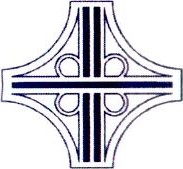 SMLOUVA O POSKYTOVÁNÍ SLUŽEBčíslo smlouvy: 29ZA-001614 ISPROFIN/ISPROFOND: 500 115 0009Název související veřejné zakázky: 518 odpady - čištění ORL HCP Lanžhotuzavřená níže uvedeného dne, měsíce a roku mezi následujícími smluvními stranami (dále jako „Smlouva”):Reditelství silnic a dálnic CR se sídlem IČO: DIČ: právní forma: bankovní spojení: zastoupeno:kontaktní osoba ve věcech smluvních: e-mail: tel:kontaktní osoba ve věcech technických: e-mail: tel:(dále jen , Objednatel”) aKaiser servis, spol. s r.o. se sídlem:IČO: DIČ:zápis v obchodním rejstříku: právní forma: bankovní spojení: zastoupen:kontaktní osoba ve věcech smluvních: e-mail: tel: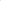 kontaktní osoba ve věcech technických: e-mail: tel:Na Pankráci 546/56, 140 00 Praha 465993390 CZ65993390 příspěvková organizace ČNB, č. xxxxxxxxxxxxxxxxxxxxxxxxxxxxxxxxxxxxxxxxxxxxxxx xxxxxxxxxxxxxxx xxxxxxxxxxxxxxxxxxxxxxxxxxxxxxxxxxxxxxxxxxxxxxxxxxxxxxxxxxxxxxxxxxxxxxxxxxxxxxxxxxxxxxxxxxxxBezručova 608/36, 678 Ol Blansko262 74 906 CZ26274906 u Krajského soudu Brno, sp.zn. C 41376 společnost s ručením omezeným KB č.ú. 35-xxxxxxxxxxxxxxxxxxxxxxxxxxxxxxxxxxxxx, jednatelem xxxxxxxxxxxxxxxxx xxxxxxxxxxxxxxxxxxxxxxx xxxxxxxxxxxxxxxxxxx xxxxxxxxxxxxxxxxxxxxx xxxxxxxxxxxxxxx1(dále jen Poskytovatel”)(Objednatel a Poskytovatel dále také společně jako „Smluvní strany”)1.Uvodní ustanoveníl . Smlouva je uzavřena podle ustanovení 1746 odst. 2 zákona č. 89/2012 Sb., občanský zákoník, v platném znění (dále jen „Občanský zákoník”) na základě výsledků veřejné zakázky malého rozsahu na služby vedené pod výše uvedeným názvem zadávanou mimo zadávací řízení v souladu s Š 31 zákona č. 134/2016 Sb., o zadávání veřejných zakázek, v platném znění (dále jen „Zakázka”).2. Pro vyloučení jakýchkoliv pochybností o vztahu Smlouvy a zadávací dokumentace nebo výzvy k podání nabídek Zakázky jsou stanovena tato výkladová pravidla:v případě jakékoliv nejistoty ohledně výkladu ustanovení Smlouvy budou tato ustanovení vykládána tak, aby v co nejširší míře zohledňovala účel Zakázky vyjádřený zadávací dokumentací nebo výzvou k podání nabídek;v případě chybějících ustanovení Smlouvy budou použita dostatečně konkrétní ustanovení zadávací dokumentace nebo výzvy k podání nabídek;v případě rozporu mezi ustanoveními Smlouvy a zadávací dokumentace nebo výzvy k podání nabídek budou mít přednost ustanovení Smlouvy.11.Předmět plněníl . Poskytovatel se zavazuje poskytnout Objednateli plnění (služby), jejichž podrobný rozupis včetně cen je uveden v příloze č. I Smlouvy (dále jen „Služby”).Poskytovatel se zavazuje poskytnout Objednateli Služby na následujícím míste Reditelství silnic a dálnic CR, adresa: HCP Lanžhot.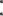 Objednatel se zavazuje řádně a včas poskytnuté Služby (jejich výstupy) převzít (akceptovat) a uhradit Poskytovateli za poskytnutí Služeb dle této Smlouvy cenu uvedenou ve čl. IV. této Smlouvy.111.Doba plněníl . Poskytovatel je povinen poskytnout Služby Objednateli do 30.9.2017Cenal . Objednatel je povinen za řádně a včas poskytnuté Služby zaplatit Poskytovateli následující cenu (dále jako „Cena”):6l . Cena je stanovena jako maximální a nepřekročitelná (s výjimkou změny zákonné sazby DPH).2. Položkový rozpis Ceny Služeb je uveden v příloze č. I této Smlouvy.Platební podmínkyl . Objednatel se zavazuje uhradit Cenu Služeb jednorázovým bankovním převodem na účet Poskytovatele uvedený na faktuře, a to na základě daňového dokladu — faktury vystavené Poskytovatelem se lhůtou splatnosti 30 dnů ode dne doručení faktury Objednateli. Fakturu lze předložit Objednateli nejdříve po protokolárním převzetí Služeb Objednatelem bez vad, resp. po odstranění všech vad Služeb a nejpozději ve lhůtě do 15 dnů ode dne protokolárního předání Služeb Kupujícímu.Fakturovaná Cena musí odpovídat Ceně uvedené ve čl. IV odst. I Smlouvy a oceněnému rozpisu Ceny Služeb uvedenému v příloha č. I Smlouvy.Faktura musí obsahovat veškeré náležitosti stanovené právním řádem, zejména ust. 29 zákona č. 235/2004 Sb. a ust. Š 435 Občanského zákoníku. Faktura dále musí obsahovat číslo Smlouvy, název Zakázky a ISPROFIN/ISPROFOND. Pokud faktura nebude obsahovat všechny požadované údaje a náležitosti nebo budou-li tyto údaje uvedeny Poskytovatelem chybně, je Objednatel oprávněn takovou fakturu Poskytovateli ve lhůtě splatnosti vrátit k odstranění nedostatků, aniž by se tak dostal do prodlení s úhradou Ceny. Poskytovatel je povinen zaslat Objednateli novou (opravenou) fakturu ve lhůtě 15 (patnácti) kalendářních dnů ode dne doručení prvotní (chybné) faktury Objednateli. Pro vyloučení pochybností se stanoví, že Objednatel není v takovém případě povinen hradit fakturu ve lhůtě splatnosti uvedené na prvotní (chybné) faktuře a Prodávajícímu nevzniká v souvislosti s prvotní Fakturou žádný nárok na úroky z prodlení.Objednatel neposkytuje žádné zálohy na Cenu, ani dílčí platby Ceny.Smluvní strany se dohodly, že povinnost úhrady faktury vystavené Poskytovatelem je splněna okamžikem odepsání příslušné peněžní částky z účtu Objednatele ve prospěch účtu Poskytovatele uvedeného na faktuře. Poskytovatel je ve smyslu předchozí věty povinen na faktuře uvádět účet Poskytovatele uvedený v ustanovení Smlouvy upravujícím Smluvní strany.Platby budou probíhat v Kč (korunách českých) a rovněž veškeré cenové údaje budou uvedeny v této měně.Vl.Záruka za jakost, odpovědnost za vady, pojištěníl . Poskytovatel poskytuje Objednateli záruku za jakost Služeb (výstupů Služeb) ve smyslu ust. Š 2113 Občanského zákoníku na dobu 24 měsíců ode dne převzetí (akceptace) Služeb (výstupů Služeb) Objednatelem.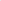 Poskytovatel odpovídá za vady poskytnutých Služeb dle Občanského zákoníku, Objednateli vznikají v případě poskytnutí vadných Služeb nároky dle ust. Š 2106 a násl. Občanského zákoníku.Reklamace, prostřednictvím kterých Objednatel uplatňuje záruku za jakost Služeb, musí být řádně doloženy a musí mít písemnou formu. O každé reklamaci bude Poskytovatelem sepsán reklamační protokol, který musí obsahovat popis reklamované vady, dobu3 6nahlášení vady, návrh způsobu odstranění vady, záznam o provedené opravě a akceptaci zjednání nápravy Objednatelem.Oprávněně reklamované vady Služeb Prodávající odstraní bez zbytečného odkladu a bezplatně. Neučiní-li tak ani v Objednatelem dodatečně písemně stanovené přiměřené lhůtě, je Kupující oprávněn vady Služeb odstranit jiným vhodným způsobem a požadovat po Poskytovateli uhrazení všech s odstraněním těchto vad přímo souvisejících nákladů. Předchozí větou není dotčen nárok Objednatele na úhradu smluvní pokuty Poskytovatelem dle čl. VII odst. 3 Smlouvy.Je-li poskytnutím Služeb s vadami porušena tato Smlouva podstatným způsobem, má Objednatel nároky z vad Služeb analogicky podle ust. Š 2106 Občanského zákoníku.Poskytovatel je povinen mít po celou dobu trvání této Smlouvy uzavřenu smlouvu o pojištění odpovědnosti za škodu způsobenou při výkonu podnikatelské činnosti, prostřednictvím které bude hradit případné škody způsobené Objednateli nebo třetí osobě při plnění této Smlouvy. Minimální výše pojistného plnění činí 5000tis.. Tuto pojistnou smlouvu je Poskytovatel povinen na výzvu Objednatele bez zbytečného odkladu předložit Objednateli k nahlédnutí.VII.Smluvní sankcel . Za prodlení s poskytováním Služeb, resp. za prodlení s předáním výstupů Služeb, se Poskytovatel zavazuje uhradit Objednateli smluvní pokutu ve výši 0,1 % z Ceny Služeb, s jejichž poskytnutím je Poskytovatel v prodlení.V případě prodlení Objednatele s uhrazením Ceny je Poskytovatel oprávněn po Objednateli Požadovat úrok z prodlení ve výši stanovené platnými právními předpisy.Uplatněním smluvní pokuty není dotčena povinnost Smluvní strany k náhradě škody druhé Smluvní straně v plné výši. Uplatněním smluvní pokuty není dotčena povinnost Poskytovatele k poskytnutí Služeb Objednateli.VIII.Ukončení Smlouvyl . Smluvní strany mohou Smlouvu ukončit písemnou dohodou.Objednatel je oprávněn písemně odstoupit od Smlouvy s účinky ex tunc v případě, že Poskytovatel ve stanovených lhůtách či termínech nezapočne s plněním předmětu Smlouvy nebo jeho části.Objednatel je oprávněn písemně odstoupit od Smlouvy s účinky ex tunc v případě, že prokáže, že Poskytovatel v rámci své nabídky podané v Zakázce uvedl nepravdivé údaje, které ovlivnily výběr nejvhodnější nabídky.Smluvní strany jsou oprávněny písemně odstoupit od Smlouvy s účinky ex tunc v případe že druhá Smluvní strana opakovaně (minimálně třikrát) poruší své povinnosti dle této Smlouvy a na tato porušení smluvních povinnosti byla Smluvní stranou písemně upozorněna. Smluvní strany výslovně sjednávají, že jsou dle tohoto odstavce Smlouvy oprávněny od Smlouvy platně odstoupit i tím způsobem, že písemné odstoupení od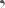 6Smlouvy doručí druhé Smluvní straně společně s třetím písemným upozorněním na porušení smluvní povinnosti druhé Smluvní strany.Smluvní strany jsou oprávněny písemně odstoupit od Smlouvy s účinky ex tunc v případě, že druhá Smluvní strana poruší své smluvní povinnosti podstatným způsobem.Objednatel je oprávněn písemně vypovědět Smlouvu s účinky od doručení písemné výpovědi Poskytovateli, a to i bez uvedení důvodu. V tomto případě je však povinen Poskytovateli uhradit nejen cenu již řádně poskytnutých Služeb, ale i Poskytovatelem prokazatelně doložené marně vynaložené účelné náklady přímo související s neuskutečněnou částí předmětu plnění, které Poskytovateli vznikly za dobu účinnosti Smlouvy. Náklady ve smyslu předchozí věty se nerozumí ušlý zisk.IX.Registr smluvl. Poskytovatel poskytuje souhlas s uveřejněním Smlouvy v registru smluv zřízeným zákonem č. 340/2015 Sb., o zvláštních podmínkách účinnosti některých smluv, uveřejňování těchto smluv a o registru smluv, ve znění pozdějších předpisů (dále jako zákon o registru smluv”). Poskytovatel bere na vědomí, že uveřejnění Smlouvy v registru smluv zajistí Objednatel. Do registru smluv bude vložen elektronický obraz textového obsahu Smlouvy v otevřeném a strojově čitelném formátu a rovněž metadata Smlouvy.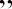 Poskytovatel bere na vědomí a výslovně souhlasí, že Smlouva bude uveřejněna v registru smluv bez ohledu na skutečnost, zda spadá pod některou z výjimek z povinnosti uveřejnění stanovenou v ust. Š 3 odst. 2 zákona o registru smluv.V rámci Smlouvy nebudou uveřejněny informace stanovené v ust. Š 3 odst. I zákona o registru smluv označené Poskytovatelem před podpisem Smlouvy.Objednatel je povinen informovat Poskytovatele o datu uveřejnění Smlouvy v registru smluv nejpozději do 3 (tří) pracovních dnů ode dne uveřejnění Smlouvy.x.Závěrečná ustanoveníl . Tato Smlouva nabývá platnosti podpisem obou Smluvních stran a účinnosti dnem uveřejnění v rejstříku smluv.Smlouva je uzavřena na dobu určitou do 30.9.2017.Tuto Smlouvu je možné měnit pouze prostřednictvím vzestupně číslovaných dodatků uzavřených v listinné podobě.Pokud není ve Smlouvě a jejích přílohách stanoveno jinak, řídí se právní vztah založený touto Smlouvou Občanským zákoníkem.Pro vyloučení pochybností Smluvní strany vylučují aplikaci ust. Š 2909 Občanského zákoníku.Tato Smlouva se vyhotovuje ve 4 (čtyřech) stejnopisech, z nichž obě Smluvní strany obdrží po 2 (dvou) stejnopisech.Nedílnou součástí této Smlouvy jsou následující přílohy:Příloha č. I — Rozpis Ceny Služeb6V Podivíně dne: 9.8.2017 Za Objednatele: xxxxxxxxxxxxxx xxxxxxxxxxxxxxx Podpis oprávněné osobyV Blansku dne : 9.8.2017 Za Poskytovatele: xxxxxxxxxxxxxxxxxxxxxxxxxtx, jednatel Podpis oprávněné osoby6 Čištění odlučovačů ropných látek:Odvoz odpadů realizujeme v pravidelných intervalech nebo podle Vaší potřeby na telefonickou, faxovou anebo emailovou výzvu do max. 48 hodin od obdržení výzvy nebo v pravidelném intervalu na základě odsouhlaseného harmonogramu. Více o službě se můžete dozvědět zde.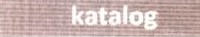 práce	AKCE I: Práce sací cisterny při čištění předních 2 jímek práce	AKCE 1: Práce techniků při čištění předních 2 jímek13 05 02	AKCE 1: Likvidace vzniklých odpadů N práce	AKCE 2: Práce sací cisterny při čištění velké prostřední	10,00	2 400,00	13 05 02	AKCE 3: Likvidace vzniklých odpadů Npráce AKCE 4: Práce tlakového stroje při vymývání filtrační náplně hod práce AKCE 4: Práce techniků při vyjmutí a usazení filtračníhod náplně, její vymývání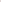 	13 05 02	AKCE 4: Likvidace vzniklých odpadů N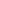 doprava+čištění Doprava sací cisterny s vlekempaušál doprava+čištění Doprava servisního vozidlapaušál	Cena celkem bez DPH při uvedeném množství	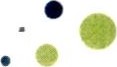 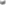 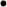 Uvedené ceny obsahují:převzetí a bezpečné odstranění odpadu v souladu se zákonem č. 185/2001 Sb., o odpadech  transport odpadu z Vašeho areálu do místa odstranění odpadu  vystavení stanovených evidenčních listů a dokladů o předání a převzetí odpadů  kompletní servis sacího vozu (kapacita 12 m3 + vlek 13 m3)  ruční práce při dočištění jímek (u mycích linek i odlučovačů ropných látek) + vymytí wap  vystavení Servisní zprávy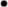 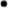 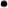 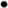 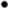 Cena za odvoz a odstranění ropných kalů a odpadůje konečná a nemá na ni vliv složení odpadu, konzistence ani mira znečištění ropnými látkami. Rádi bychom zdůraznili, že cenaje stanovena vjednotce Kč/m3 při porovnáni měrné hmotnosti kalů vychází měrná hmotnost cca Im3zI,5 tuny, čímž nabízíme zvýhodnění ceny pro naše zákazníky.Ostatní nabízené služby:sběr a likvidace nebezpečných odpadůodvoz tekutých odpadů sací cisternou  přistavení kontejneru na velkoobjemový odpad  svoz komunálního odpadu - nyní s akcí 2 měsíce svozu zdarma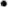 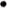 výkup odpadních olejůčištění odlučovačů ropnúch látek a tukových lapolů  čištění kanalizace  letní a zimní údržba Vašeho areálu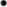 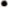 odběry a analýzy vzorků odpadních vod 	poradenská činnost v oblasti ekologie zajištění výpovědi Vašemu stávajícímu dodavateli služeb na základě jednoho Vašeho podpisu - pro Vás zcela bez starosti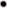 Ceny uvedené v nabídce neobsahují zákonnou sazbu DPH.Cena bez DPH:156 450,- KčDPH.32 854,50 KčCena včetně DPH:189 304,50 Kčnádrže od kalů a ropných produktůpráceAKCE 2: Práce techniků při čištění velké prostřední jímkyhod13 05 02	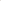 AKCE 2: Likvidace vzniklých odpadů NpráceAKCE 3: Práce sací cisterny při odsátí ropných produktů z hladiny poslední komoryhodpráceAKCE 3: Práce techniků při odsávání produktů z hladinyhodStanoviště:Lanžhot